AUCHENHARVIE ACADEMY Head Teacher: Calum Johnston BED (Hons) Saltcoats Road, Stevenston, KA20 3JW Tel.: (01294) 605156 Fax: (01294) 604806 E-mail: auchenharvie@ea.n-ayrshire.sch.uk Date: 21st December 2020Dear Parent/Carer,Following the national announcement on Saturday evening about changes to schools returning in January 2021 I write to provide you with an update on the current position within Auchenharvie Academy. The First Minister announced that schools will reopen as planned on 6th January 2021 for some pupils, whilst for others school buildings will remain closed. All pupils will access remote learning until at least the 18th January 2021.Today I have sent out a communication to the parents/carers of all pupils who potentially have access to the school from 6th January. Can I please ask that parents/carers who wish their child to take this place follow the relevant instructions on the communication at your earliest convenience, and before the deadline identified, so that I can make final preparations to resource and staff our school in January. A separate link has also been sent to all parents/carers who are key workers. It is important to note that pupils of key workers should register to take up their place when no other form of childcare can be provided. Again, I would appreciate your support in meeting the tight deadline set to allow me to resource school adequately.Pupils who access the building on the 6/7/8th January 2021 will do so on a childcare basis which will be staffed by Auchenharvie Academy staff. Whilst from the 11th January 2021 pupils in the building will access the same remote learning as their peers utilising the school classrooms and ICT provisions.For all other pupils remote learning will be provided starting Monday 11th January 2021 until at least the 18th January 2021. We hope that the following week that normal schooling will resume. Remote learning for pupils in the S1/2/3 Broad General Education (BGE) will involve materials being posted through GLOW and Google Classroom by their teachers. This will be operated on the basis of different subjects posting work each day and therefore pupils will not strictly follow their normal school timetable. I will send the programme of which subjects will post each day when I have this confirmed shortly. Pupils are asked to log on each day and to access their coursework each day. Your support in helping pupils is not underestimated or taken for granted and is hugely appreciated.For pupils in the S4/5/6 Senior Phase remote learning will involve face to face interactions with their teachers using the online platform V-Scene. Pupils will be sent a link each day by their subject teacher and they should log on using the link at the same time as their timetabled classes would normally be in school where they will be taught virtually by their normal teacher. This may also be supported by the use of GLOW and Google Classroom to share resources etc. Again, your support in encouraging pupils to log on and participate in their education is greatly appreciated. It is important to note that for safeguarding purposes all V-Scene lessons will be recorded and stored securely for a short time before being deleted.As intimated earlier this morning we have taken the decision to move our scheduled prelim diet for S4/5/6 pupil back by one week thus they will now start on Monday 25th January 2021. Should there be any further delay to all pupils returning to normal schooling then we will further review our arrangements for prelim exams.I am very aware that today I have passed on lots of information to you and if you would like to chat any further about any aspect of our plans then please just pick up the phone and speak to myself or your child’s Depute Head or Pastoral Care Teacher.Once again, on  behalf of my staff and I, we would like to wish you all a very Merry Christmas and a happy New Year. We look forward to working with you all to make 2021 a much happier, healthier and safer year.Yours sincerely,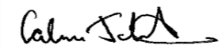 Calum JohnstonHead Teacher Auchenharvie Academy